השופר – שאלות מספר התודעה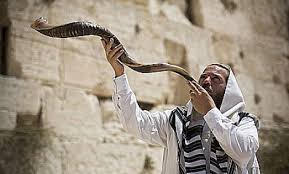 א. תקיעת שופר (עמ' כ-כא)1. תקיעת שופר בראש השנה היא גזרת הכתוב אבל רמז יש בה: "___________________________________________________________________"2. אמרו במדרש תהלים "תקעו בחודש שופר" – אמר רבי ברכיה בשם ר' אבא________________________ (עמ' כח באמצע)3. בתקיעת שופר יש עניינים וטעמים רבים. כתבו חמשה עניינים הקשורים בתקיעת השופר:________________________________________________________________________________________________________________________________________________________________________________________________________________________________________________________________________________________ב. לשמוע קול שופר (עמ' כב)1. מהם שלושת הקולות שאנו משמיעים בשופר? ___________________________________2. כמה קולות של שופר חייב אדם לשמוע בראש השנה? ________________________3. כמה קולות נהגו ישראל לשמוע בראש השנה? (עמ' כה) _________________ג. השופר – המגן האחרון (עמ' כו)כתבו את המשל והנמשל: _____________________________________________________________________________________________________________________________________________________________________________________________    _____________________________________________________________________ד. פסוקים של רחמים (עמ' כז)מהו הפרק מתהילים שאומרים לפני תקיעת שופר? כמה פעמים? _____________________________________________________________________